14 REASONS FOR THE FACE-TO-FACE MENTORING OF CPM WORKERSGalen Currah, 25th of August, 2004
Visit www.MentorNet.ws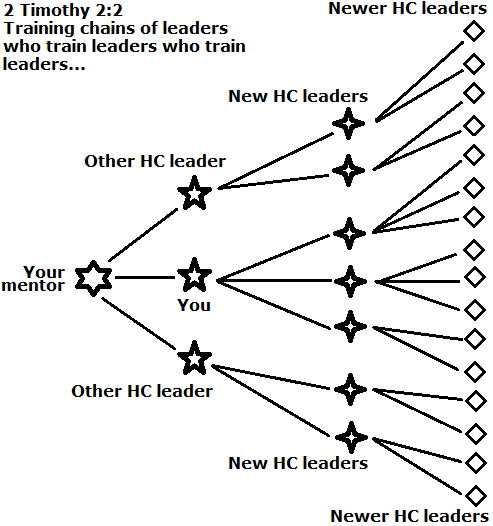 Biblical. Exodus 18, Moses & elders. Mark 6:7-13, 30, Jesus & apostles. Colossians 1 & 4, Paul, Timothy, Epiphras, Archippus, Nympha. 2 Timothy 2:1-2, four generations.
Effective. Mentored leaders consistently prove more competent leaders and teachers than bible school leavers, because their learning remains tied to urgent challenges and opportunities, eventually dealing with every facet of ministry and theology.
Efficient. Whilst a busy leader must take valuable time to mentor a few, these quickly take up a share of the work and begin mentoring others, in turn. Over time, a leader will win more folk and take better pastoral care of them, by raising up more leaders than s/he could otherwise.
Enjoyable. Lecturers delight in preparing and delivering fascinating material. Mentors find joy in relating personally with apprentices, in watching their progress, in ministries growing rapidly, and in practical lessons learned from the field.
Inexpensive. Whereas institutional education can prove costly for organizations and students, networks of mentors can cost near to nothing, while they and their learners remain self-supported.
Informative. Mentoring involves listening to workers report directly from live ministries.
 Coupled with numerical monitoring of outcomes, ministry leaders can make timely tactical decisions.
Multiplicative. Mentoring even a little number of apprentices, empowering them to do the same with outers, can quickly include several generations of leaders whose numbers grow exponentially.
Practical. Mentoring focuses on apprentices’ churches and cell groups, meeting their urgent needs by transferring needed insight and skills to their leaders.
Proven. On-the-job training of various kinds characterize most rapidly-expanding Christian movements across many cultures. Some kind of need-focused mentoring has proven integral to all reproductive disciple-making movements.
Relational. Mentors and their mentees grow in mutual respect and personal affection.
 Paul called Timothy and Titus, ‘my dear son.
Replicable. Whereas it can years to become a competent scholar and a skillful teacher, most folk can learn to mentor others in the same manner that that have been mentored.
 Safe. In fields where civil or religious authorities oppose or forbid openly-Christian activities, such as the erection of bible schools, workers can quietly and privately mentor new leaders, changing venue as required by needs and circumstances.
Spiritual. To lay plans for immediate implementation in apprentices’ churches, both they and their mentors require wisdom that the Holy Spirit provides in response to humble prayer. Most often, a plan comes from spiritual revelation through the apprentice that needs it.
Timely. Instead on exposing a massive amount of information that students may someday apply in a future ministry, mentoring deals helps workers respond to actual needs and opportunities.